Укрепление иммунитета у ребенка народными средствамиОсень – это период переменчивой погоды с постоянным понижением  температуры и порывистым ветром. Сейчас светит солнышко, а спустя 5 минут может начать моросить дождик. Конечно же, при таких погодных условиях простудные заболевания у малышей – частое явление. И лучшим средством профилактики простуды является укрепление иммунитета у ребенка народными средствами. Ведь таблетки не всегда можно маленьким детям, а вот народные средства – это всегда полезно и порой даже вкусно!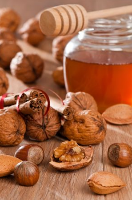 Какие же рецепты для укрепления иммунитета у ребенка народными средствами существуют?Укрепление иммунитета у ребенка с помощью отвара шиповникаХорошо повышает иммунитет витамин С. Но цитрусовые маленьким детям употреблять не рекомендуется, а лимона много не съешь. Что же делать?На помощь приходит отвар шиповника, ведь шиповник также богат витамином С, а отвары из него обладают довольно приятным вкусом. Укрепление иммунитета у ребенка народными средствами с помощью отвара шиповника потребует:100 г сушеного шиповника (или 50 г свежего),1 л кипяченой воды,1 ч.л. меда.Залейте шиповник водой и поставьте его на слабый огонь. Поле того, как шиповник прокипит около получаса, добавьте в отвар мед и проварите смесь, пока ягоды полностью не разварятся. Затем остудите отвар и процедите его сквозь марлю. Можно начинать укрепление иммунитета у ребенка народными средствами, давай ему отвар шиповника 1 раз в день вместо компота. Обычно такой отвар дети пьют с удовольствием!Укрепление иммунитета у ребенка с помощью травяных чаевЧтобы укрепить иммунитет у ребенка, очень полезно давать ему чай – но не обычный магазинный, а травяной из сушеных трав, продающихся в аптеке. Особенно полезны для укрепления иммунитета у ребенка чаи из ромашки, мелиссы, мяты, Иван-чая, цветков каштана. Кстати, эти травы можно заваривать как по отдельности, так и смешав их в одной емкости и проварив 2 часа на медленном огне. Чтобы напиток был вкуснее, в него можно добавить немного сахара.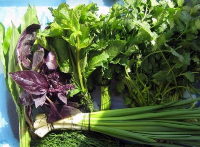 Укрепление иммунитета у ребенка с помощью ягодОсобенно ценной для здоровья – как детского, так и взрослого - ягодой является клюква. Она полезна, в том числе, и для укрепления иммунитета. Укрепление иммунитета у ребенка народными средствами прекрасно осуществляется с помощью такого рецепта.Растолочь ягоды клюквы вместе очищенными грецкими орехами и залить эту смесь кипяченой водой. После этого добавить в смесь сахар, довести ее до кипения на медленном огне и проварить еще несколько минут. После этого остудить смесь и разлить ее по банкам (она может храниться в прохладном месте достаточно долго). Для укрепления иммунитета у ребенка такую смесь следует принимать по 1ст.л. 2 раза в сутки.Вместо клюквы можно использовать также черную смородину, вишню, малину, клубнику или калину.Укрепление иммунитета у ребенка с помощью изюмно-ореховой смесиЕсли Ваш ребенок часто болеет, а его иммунитет очень слабый – ему поможет это средство для укрепления иммунитета. Для приготовления изюмно-ореховой смеси Вам понадобится:1,5 стакана изюма,1 стакан очищенных грецких орехов,0,5 стакана миндаля,0,5 стакана меда,цедра от 2 лимонов.Измельчите в мясорубке изюм и орехи, добавьте цедру лимонов, добавьте растопленный мед и выжмите сок от двух лимонов в эту смесь. Оставьте эту смесь в темном прохладном месте настаиваться на 1-2 дня, после чего давайте ребенку 1-2 ч.л. смеси примерно за час до еды. С помощью этой смеси укрепление иммунитета у ребенка народными средствами будет успешным и быстрым.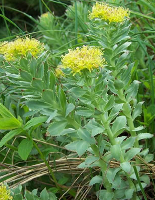 Укрепление иммунитета у ребенка с помощью корневища золотого корняУкрепление иммунитета у ребенка народными средствами немыслимо без привлечения золотого корня – растения, стимулирующего деятельность мозга, физическую деятельность, обладающего укрепляющим эффектом и помогающим при большом спектре различного рода заболеваний. И, что очень важно, золотой корень можно употреблять даже маленьким детям.Но укрепление иммунитета у ребенка осуществляется только за счет корневища этого растения. Его необходимо высушить, измельчить в порошок и добавлять малое количество корневища золотого корня в молоко, которое малыш пьет натощак с утра.Укрепление иммунитета у ребенка с помощью зеленых овощейЗеленые овощи – это очень полезные продукты, которые должны быть в рационе любого человека, в том числе, и ребенка. Ведь не зря программа, направленная на укрепление иммунитета у ребенка народными средствами, включает в себя зеленые овощи.Давайте ребенку есть в виде пюре, в вареном или паровом виде или добавляйте в готовую еду сельдерей, брокколи, укроп, петрушку и другую зелень.Кроме того, укрепление иммунитета у ребенка народными средствами обязательно подразумевает употребление им овощей, богатых пектинами – например, тыквы или кабачков.Укрепление иммунитета у ребенка с помощью корня пионаКорень пиона – отличное средство для укрепления иммунитета ребенка народными средствами. Принимать его нужно на ночь, перед тем, как ребенок ляжет спать.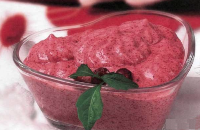 Единственное «но» - во время лечения корнем пиона нельзя употреблять черный чай.Укрепление иммунитета у ребенка с помощью пророщенных злаковНи для кого не секрет, что пророщенные злаки очень полезны. Для укрепления иммунитета у ребенка Вам понадобятся пророщенные семена ржи или пшеницы. Вымойте эти семена и разложите их на хлопчатобумажную влажную ткань и прикройте их вторым слоем мокрой ткани.
Семена должны настаиваться 2 суток в теплом месте, а ткань необходимо постоянно увлажнять (по мере высыхания). Укрепление иммунитета у ребенка должно производиться с помощью ростков пшеницы или ржи – давайте ему по 5 зернышек 4 раза в день. Но стоит помнить, что целебные свойства ростков пропадают спустя сутки после их проращивания, поэтому обязательно позаботьтесь о заготовке новых порций зерен на каждый день.Укрепление иммунитета у ребенка с помощью листьев смородиныВысушенные в тени листья смородины – прекрасное средство для укрепления иммунитета у ребенка. возьмите 1 ст.л. высушенных в тени листьев смородины, залейте их 1 л кипятка и добавьте несколько долек лимона, а также, чуть-чуть меда. Такое укрепление иммунитета у ребенка народными средствами обязательно увенчается успехом.Укрепление иммунитета у ребенка народными средствами – прекрасная возможность помочь своему малышу перенести переменчивую весеннюю погоду без каких-либо побочных эффектов. Ведь, в отличие от таблеток, в которых больше химии, чем пользы, народные средства для укрепления иммунитета у ребенка являются натуральными природными лекарствами, которые не требуют больших денежных вложений и уж точно не сделают Вашему малышу хуже.